Приложение № 6УТВЕРЖДЕНпостановлением администрации Камышловского городского округаот 30.01.2019  № 40Чертеж межевания территории, масштаб 1:1000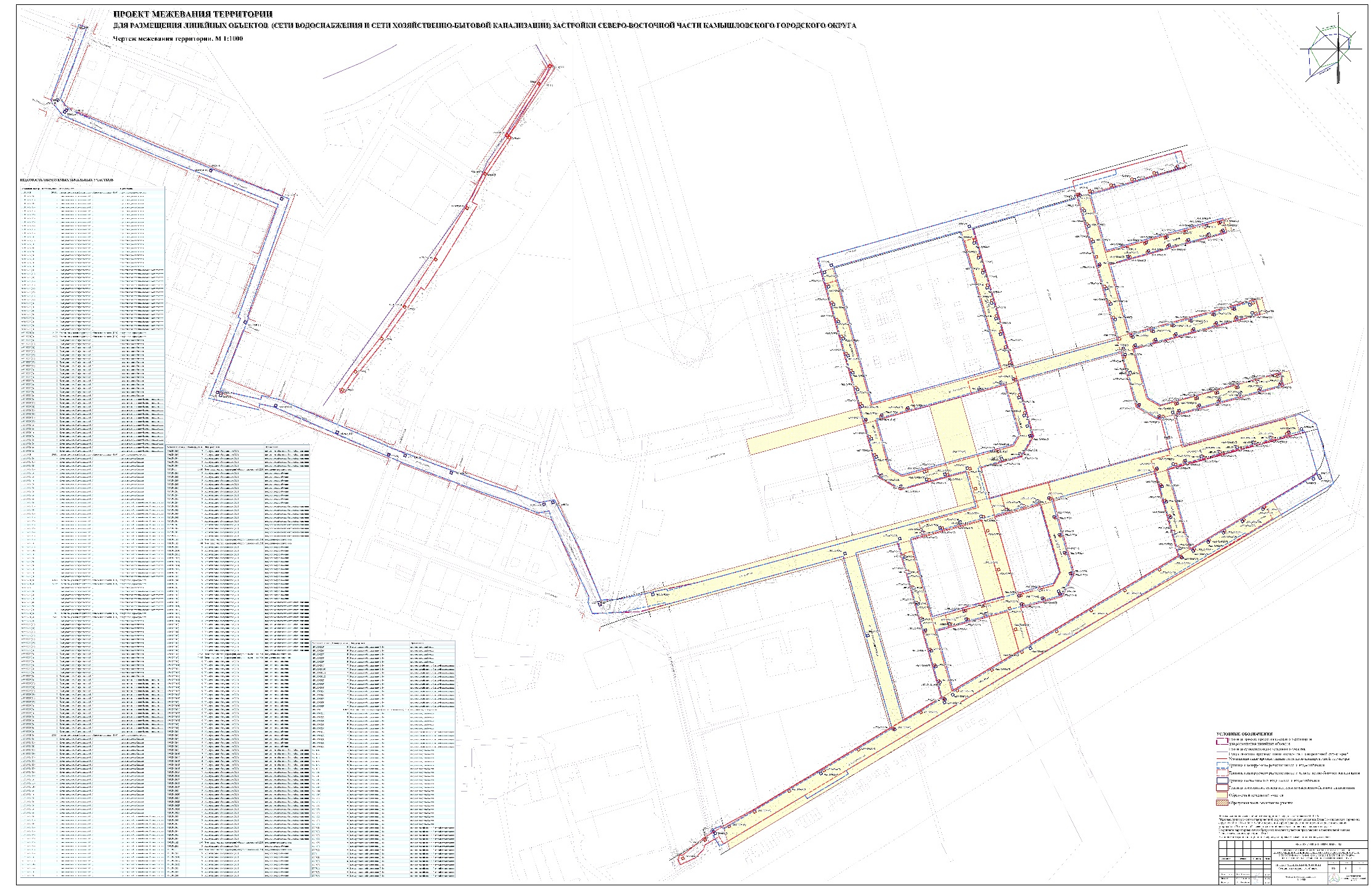 